Publicado en Madrid el 10/12/2019 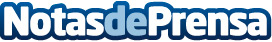 Peanpe, la solución para cobrar con tarjeta desde el móvilUn novedoso y exclusivo servicio que resuelve el problema de profesionales y pequeños comerciantes que no disponen de TPV, ni pueden recibir los pagos con tarjeta de sus clientesDatos de contacto:Peanpe608 43 31 80Nota de prensa publicada en: https://www.notasdeprensa.es/peanpe-la-solucion-para-cobrar-con-tarjeta Categorias: Finanzas Emprendedores E-Commerce http://www.notasdeprensa.es